Экологическое состояние прудов села Ваулово.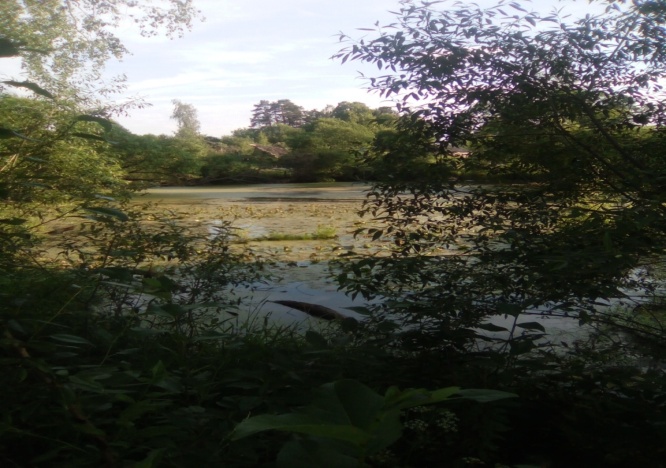 Автор: Пермякова Виктория, 15лет, 9кл, МОУ Константиновская СШ. Объединение «Юные экологи - краеведы». Руководитель: Печенкина Ольга Васильевна,педагог дополнительного образования Муниципального учреждения дополнительного образования «Центр дополнительного образования «Созвездие».Консультант: Захарова Татьяна Анатольевна, лаборант Муниципального учреждения дополнительного образования «Центр дополнительного образования «Созвездие» (Центр « Созвездие»), г. Тутаев 2020г.Введение Село Ваулово - ранее очень красивая усадьба, которая принадлежала столбовому дворянину, полковнику Афанасию Ивановичу Алябьеву, служившему у молодого Петра I. Позднее, это имение перешло по наследству к графу Мордвинову  П.Н. и его сыну  В.П. Мордвинову, а он в свою очередь, передал усадьбу во владение С. Петербургскому женскому монастырю, где служил Иоанн Кронштадский. В последние годы он жил в деревянном доме в с. Ваулово, Который был специально для него построен. В селе был Храм Иоанна Свирского, 2 здания Успенского скита и 3 барских дома. Деревянных строений очень мало, в основном это дома прислуги и магазин. Хозяева любили свое имение и создавали в нем уют. Были посажены березовые аллеи вдоль дорожки, которая тянется от главного здания (скита) до  возрожденного храма.  По обеим сторонам аллеи вырыты пруды.  В 1903 году была посажена липовая аллея (40 лип), которая сохранилась до наших дней и считается священной [5].Цель работы: оценить экологическое состояние пресноводного биоценоза на примере прудов  села Ваулово.Задачи:    1. Выяснить происхождение и историю прудов.2. Провести визуальное обследование прибрежной территории.3. Выполнить  органолептический анализ и биоиндикацию водоема.4. Выполнить химический анализ воды пруда.Объект исследования: пруды  с. Ваулово. Предмет исследования: вода.Актуальность заключается в том, что работа по определению качества воды в прудах проводится впервые, в чем очень заинтересованы местные жители. Методы  исследования:- Наблюдение.- Интервьюирование (беседа со старожилами о происхождении прудов).- Органолептический метод (определение свойств воды).-  Работа с определителями (определение видов растений и  беспозвоночных животных).- Биоиндикация (определение класса качества воды по организмам).Индекс Майера. Метод основан на том, что определяются гидробионты, приуроченные к водоемам с определенной степенью загрязненности.Пруды - это искусственные водоемы, создаваемые человеком, удачно вписывающиеся в естественные ландшафты. Это пример крупной среды обитания, это дом для большого сообщества различных растений и животных. В последние годы экологическое состояние многих прудов стало неблагоприятным. Малые пруды оказались в худшем экологическом состоянии, чем главные водные артерии. Произошло это потому, что значение прудов,  как важных природных объектов, в должной мере не оценивалось. Одним из видов загрязнения прудов является антропогенное воздействие. Наблюдения за изменениями в состоянии водоёмов очень важны для всего общества и для каждого человека в отдельности, так как вода это главный элемент жизни всего живого.По способу образования выделяется несколько видов прудов: Овражные - сооружаются на сухих или маловодных лощинах, пологих оврагах. Это наиболее распространенный тип прудов. Как правило, они находятся вблизи селений, и сооружаются для различных хозяйственных нужд: водоснабжения, полива огородов, стирки белья, купания и т. д. и называются хозяйственными. Лесные и парковые пруды. Находятся обычно в лесу или парках среди растущих на берегу или в самой воде деревьев и кустарников. Эти пруды обычно сильно заилены, закоряжены, требуют вырубки деревьев и кустарников, растущих по береговой полосе, очистки дна от коряг, пней, ила. Перед использованием таких прудов для нагула рыбы их надо полностью осушить на один-два года и установить донный водоспуск. В парковых прудах можно разводить карпа и других рыбРусловые пруды. Сооружаются обычно в целях использования энергии текущей воды электростанциями, мельницами, для механизации приготовления кормов на животноводческих фермах и т. д. Это сильно вытянутое, глубокое (более 5-8 м), с крутыми берегами русло реки. Как правило, такие водоемы заселены малоценной, хищной и сорной рыбой: щукой, окунем, плотвой и другими.Торфяные пруды-карьеры. Образуются на торфоразработках после выработки торфа. Эти сотни тысяч гектаров заполненных водой торфяных карьеров представляют собой бросовые земли.В старых карьерах, заполненных водой, водится преимущественно мелкий выродившийся карась, в редких случаях - щука и другая малоценная рыба. Из-за сильной засоренности карьеров пнями, корягами, земляными перегородками вылов рыбы из них сильно затруднен.Рыбоводные пруды имеют водоспуски и благодаря этому могут быть осушены и снова заполнены водой. Это дает возможность полностью вылавливать рыбу, удобрять дно прудов, успешнее бороться с излишней водной растительностью. Побывав в с. Ваулово, ознакомившись с его окрестностями, мы очень заинтересовались его водными объектами. Особенно красивы пруды, которые находятся в некотором запустении, качество воды в которых ми и решили проверить.Результаты исследования и их обсуждение.При визуальном обследовании прудов было выявлено, что малый пруд расположен очень близко к реке  Вздериножка,  притоку малой Эдомы, протекающей рядом с прудами.  Бытует предположение,  что пруды вырыли рядом с рекой,  потому, что удобнее заполнить вырытый котлован водой. Перегородив речку дамбой ниже пруда, вода заполнит котлован, уже  выложенный кирпичом и водоем будет приносить радость и пользу людям. Этот пруд предназначался для всех хозяйских нужд. Кроме пищевых.  Рядом с прудом вырыли колодец для пищевых нужд. В настоящее время воду из пруда качают насосом. Вода в этом пруду  прозрачная с едва заметным оттенком желтизны.Напротив большого пруда, так же рядом с рекой был вырыт еще котлован поменьше и выложен был деревом, его оборудовали для разведения рыбы.  Берега малого пруда высотой не более 1,3 м,  но почти отвесные с восточной и южной стороны, северные берега заболоченные, заросшие кустарником, ивами и осокой, водная гладь заросла ряской, двух видов, малая ряска и тройчатая и достаточно много желтой ряски.Были взяты пробы воды для определения качества воды в прудах.             Качество воды определяли по методике Индекс Майера,  он основан на том, что различные группы водных беспозвоночных приурочены к водным объектам с определенной степенью загрязненности. При этом организмы-индикаторы относят к одному из трех разделов. Количество найденных групп из первого раздела надо умножить на 3, количество групп из второго раздела - на 2, а из третьего на 1. Получившиеся цифры складывают: X*3+Y*2+Z*1=S     Протокол исследования качества водыНаименование источника (водоема),  2 проба — Малый пруд,  3 проба – Большой прудДата взятия анализа - 06.2019. Таблица 1           По данным химического анализа , видно, что вода не соответствует нормам (рН на пределе, содержание аммония превышено в 4 раза, а железа в 14 раз).Это заметно и по отклонению цвета и мутности. Данные биоидикации подтверждают, что качество воды низкое и конкретизируют какого вида примеси снижают качество воды [3]. Осенью были снова взяты пробы воды на  химический анализ         Тип водоисточника: поверхностный водоем – пруды д. Ваулово                                                                                                 от 5 ноября 2019 г.      Результаты физико-химического анализа воды  Вторичный анализ показал, что состояние воды стало лучше, но остались сильные отклонения по концентрациям магния, кальция и очень высокая окисляемость. В малом пруду  окисляемость повышена в 4 раза, это подтверждается цветностью и показателями мутности[4].Выводы    В результате проделанной работы, было выяснено происхождение прудов и принцип их устройства. Это древние рукотворные сооружения. Проведено визуальное обследование окрестности прудов. Место очень красивое, с разнообразной древесной, кустарниковой и травянистой растительностью. Много растений, очищающих воду, это рдест, стрелолист, кубышка, ряска малая, осоки, рогоз. Вода способна к самоочищению, особенно в большом пруду при условии соблюдения охранных мер.Выполнен органолептический  анализ воды и  проведена биоиндикация водоема.Результат  анализа  по цветности уже показал, что вода имеет отклонения от нормы и имеет 3 класс качества загрязнения.Проведен химический анализ и получили конкретные показатели по видам загрязнений. Превышение содержания железа в 14 раз, аммония в 4 раза, а водородный показатель на пределе 8,9.Экологическое состояние прудов села Ваулово не удовлетворительное.Остается загадкой, как в такой воде живет кубышка? Постараемся найти ответ в следующих исследованиях.Использованные информационные источник1. http://biblio.arktikfish.com/index.php/1/175-osnovnye-raznovidnosti-prudov2. https://studopedia.net/15_61127_metodika-opredeleniya-klassa-kachestva-vodi-po-indeksu-mayera.html3. https://dpva.ru/Guide/GuideTechnologyDrawings/WaterSupplyWasteWater/WaterInRF/4. https://www.o8ode.ru/article/planetwa/mere/Self_purification_of_water_bodies КриксуновЕ.А.  ПасечникВ.В .Сидорин А.П. Экология 9 класс Москва, издательский дом « Дрофа»1997г
5. Орнатская Т.И. Вауловский Успенский женский скит. Москва, « Отчий Дом» 2003 Наименование показателяПДК показателяхозяйственно-бытового назначенияГН 2.1.5.-1315-03Результат пробы воды №2-  Малый прудРезультат пробы воды № 3-Большой прудрН6-98,48,9фосфаты 3,5 мг/л3,5  мг/л3,5 мг/лИоны аммония1,5  мг/л6,289 мг/л1,193 мг/лжелезо0,3 мг/л4,21  мг/л1,162 мг/лнитраты45  мг/лНе хватило воды для анализа1,0 мг/лжесткость77,54,25хлориды350  мг/л53,25 мг/л53,25 мг/лОбъект исследованияОрганолептические показателиБиоиндикация                         примечания	Биоиндикация                         примечания	Большой пруд ВауловоДата 06.2019  Т воздуха +20* 12.00Цвет воды - светлый с едва заметным оттенком желтого Запах –прелой травы,очень слабой интенсивности Т воды + 7*
Т воздуха +20*      Ветер слабый, 1м/сек Направление с/зЛич.поденки  норная-белая 2 Гребляк точечный 2 Водяной ослик 1 Водяной жук 2Водная растительность: Ряска малая, ряска тройчатая, стрелолист,встречаетсякубышка желтаяПоказательРезультат проба №1 (малый) Результат проба №2(большой) ЕдиницыизмеренияНД на методы исследования1Цветность 7229градусыГОСТ 31868-20122Мутность2,541,32ЕМФПНДФ 14.1:2:4. 213-20053рН7,477,74единицы  рНПНДФ 14.1:2:3:4.121-974Общая жесткость3,15,6градусыГОСТ 31954-20125Общая минерализация (сухой остаток)248503мг/дм3ГОСТ 18164-726Массовая концентрация  общего железа1,00,42мг/дм3ГОСТ 4011-727Массовая концентрация сульфатов2831мг/дм3ГОСТ 31940-20128Массовая концентрация хлоридов625мг/дм3ГОСТ 4245-729Массовая концентрация аммиака0,630,41мг/дм3ГОСТ 33045-201410Массовая концентрация нитритов0,0390,067мг/дм3ГОСТ 33045-201411Массовая концентрация нитратов0,990,52мг/дм3ГОСТ 33045-201412Щелочность общая2,65,4мг-экв/дм3ГОСТ 31957-201213Массовая концентрация гидрокарбонатов159329мг/дм3ГОСТ 31957-201214Массовая концентрация  кальция34,558,5мг/дм3ПНД Ф 14.1:2.95-9715Массовая концентрация магния16,832,6мг/дм3ПНД Ф 14.1:2.95-9716Окисляемость перманганатная (растворенное органическое вещество)13,88,0мгО/дм3ГОСТ 55684-2013